Урок(2, 19) Мир вокруг нас. Транспорт и инфраструктура.    Тема:   По столице на велосипеде.Урок(2, 19) Мир вокруг нас. Транспорт и инфраструктура.    Тема:   По столице на велосипеде.Урок(2, 19) Мир вокруг нас. Транспорт и инфраструктура.    Тема:   По столице на велосипеде.Урок(2, 19) Мир вокруг нас. Транспорт и инфраструктура.    Тема:   По столице на велосипеде.Школа: КГУ «Советская средняя школаимени У.М.Ахмедсафина Школа: КГУ «Советская средняя школаимени У.М.Ахмедсафина Школа: КГУ «Советская средняя школаимени У.М.Ахмедсафина Школа: КГУ «Советская средняя школаимени У.М.Ахмедсафина ДАТА:ДАТА:ДАТА:ДАТА:ФИО учителя:Епонешникова Людмила Владимировна.ФИО учителя:Епонешникова Людмила Владимировна.ФИО учителя:Епонешникова Людмила Владимировна.ФИО учителя:Епонешникова Людмила Владимировна.КЛАСС: 5КЛАСС: 5КЛАСС: 5КЛАСС: 5Количество присутствующих: Количество присутствующих: Количествоотсутствующих:Количествоотсутствующих:Цель (и) обучения, которым способствует данный урокЦель (и) обучения, которым способствует данный урок1.Определять типы текстов: описание, повествование  и  рассуждение, различать  книжный и  разговорный  стили  по  основным  признакам (письмо, рекламный текст, объявление, дневник, стихотворение, сказка и др.) (5.Ч4);2.Использовать ознакомительный вид чтения (5.Ч6);3.Создавать тексты повествование и описание в художественном и разговорном стилях (письмо, рекламный текст, объявление, дневник, стихотворение, сказка) с учетом целевой аудитории (5.П4).1.Определять типы текстов: описание, повествование  и  рассуждение, различать  книжный и  разговорный  стили  по  основным  признакам (письмо, рекламный текст, объявление, дневник, стихотворение, сказка и др.) (5.Ч4);2.Использовать ознакомительный вид чтения (5.Ч6);3.Создавать тексты повествование и описание в художественном и разговорном стилях (письмо, рекламный текст, объявление, дневник, стихотворение, сказка) с учетом целевой аудитории (5.П4).1.Определять типы текстов: описание, повествование  и  рассуждение, различать  книжный и  разговорный  стили  по  основным  признакам (письмо, рекламный текст, объявление, дневник, стихотворение, сказка и др.) (5.Ч4);2.Использовать ознакомительный вид чтения (5.Ч6);3.Создавать тексты повествование и описание в художественном и разговорном стилях (письмо, рекламный текст, объявление, дневник, стихотворение, сказка) с учетом целевой аудитории (5.П4).1.Определять типы текстов: описание, повествование  и  рассуждение, различать  книжный и  разговорный  стили  по  основным  признакам (письмо, рекламный текст, объявление, дневник, стихотворение, сказка и др.) (5.Ч4);2.Использовать ознакомительный вид чтения (5.Ч6);3.Создавать тексты повествование и описание в художественном и разговорном стилях (письмо, рекламный текст, объявление, дневник, стихотворение, сказка) с учетом целевой аудитории (5.П4).1.Определять типы текстов: описание, повествование  и  рассуждение, различать  книжный и  разговорный  стили  по  основным  признакам (письмо, рекламный текст, объявление, дневник, стихотворение, сказка и др.) (5.Ч4);2.Использовать ознакомительный вид чтения (5.Ч6);3.Создавать тексты повествование и описание в художественном и разговорном стилях (письмо, рекламный текст, объявление, дневник, стихотворение, сказка) с учетом целевой аудитории (5.П4).1.Определять типы текстов: описание, повествование  и  рассуждение, различать  книжный и  разговорный  стили  по  основным  признакам (письмо, рекламный текст, объявление, дневник, стихотворение, сказка и др.) (5.Ч4);2.Использовать ознакомительный вид чтения (5.Ч6);3.Создавать тексты повествование и описание в художественном и разговорном стилях (письмо, рекламный текст, объявление, дневник, стихотворение, сказка) с учетом целевой аудитории (5.П4).Цели урокаЦели урокаВсе учащиеся будут уметь: 1.Понимать содержание текста.2. Находить ключевые слова в тексте.3.Определять типы текстов по основным признакам. Большинство учащихся будут уметь: 1.Различать книжный и разговорный стили.2.Создавать текст-повествование, текст-описание. Некоторые учащиеся будут уметь: 1.Составлять сказку по предложенному началу.Все учащиеся будут уметь: 1.Понимать содержание текста.2. Находить ключевые слова в тексте.3.Определять типы текстов по основным признакам. Большинство учащихся будут уметь: 1.Различать книжный и разговорный стили.2.Создавать текст-повествование, текст-описание. Некоторые учащиеся будут уметь: 1.Составлять сказку по предложенному началу.Все учащиеся будут уметь: 1.Понимать содержание текста.2. Находить ключевые слова в тексте.3.Определять типы текстов по основным признакам. Большинство учащихся будут уметь: 1.Различать книжный и разговорный стили.2.Создавать текст-повествование, текст-описание. Некоторые учащиеся будут уметь: 1.Составлять сказку по предложенному началу.Все учащиеся будут уметь: 1.Понимать содержание текста.2. Находить ключевые слова в тексте.3.Определять типы текстов по основным признакам. Большинство учащихся будут уметь: 1.Различать книжный и разговорный стили.2.Создавать текст-повествование, текст-описание. Некоторые учащиеся будут уметь: 1.Составлять сказку по предложенному началу.Все учащиеся будут уметь: 1.Понимать содержание текста.2. Находить ключевые слова в тексте.3.Определять типы текстов по основным признакам. Большинство учащихся будут уметь: 1.Различать книжный и разговорный стили.2.Создавать текст-повествование, текст-описание. Некоторые учащиеся будут уметь: 1.Составлять сказку по предложенному началу.Все учащиеся будут уметь: 1.Понимать содержание текста.2. Находить ключевые слова в тексте.3.Определять типы текстов по основным признакам. Большинство учащихся будут уметь: 1.Различать книжный и разговорный стили.2.Создавать текст-повествование, текст-описание. Некоторые учащиеся будут уметь: 1.Составлять сказку по предложенному началу.Языковая цельЯзыковая цельУчащийся умеетиспользовать в своей речи и объяснять значение следующих терминов: стили речи, типы речи, жанр текста, описание, повествование, лексика;Предметно-специфический словарь и терминология, вытекающая из тематики урока: стили речи, жанр речи, описание, повествование, экскурсия, путеводитель, транспорт, велосипед, прогулка, правила дорожного движения, дорожные знаки, достопримечательности, Байтерек, торгово-развлекательный комплекс «Хан-Шатыр», Национальная академическая библиотека Республики Казахстан, водно-зелёный бульвар  Нуржол, выставочный комплекс «ЭКСПО - 2017».Полезный набор  фраз для диалогов и письма: •Я считаю, что…, •По моему мнению,….•Возможно, в этом тексте…, •Среди достопримечательностей столицы…•В особом ряду находится…•Среди всех транспортных средств я выбираю велосипед потому, что…•Знание правил дорожного движения необходимы для…•Велоэкскурсия по столице поможет мне…Учащийся умеетиспользовать в своей речи и объяснять значение следующих терминов: стили речи, типы речи, жанр текста, описание, повествование, лексика;Предметно-специфический словарь и терминология, вытекающая из тематики урока: стили речи, жанр речи, описание, повествование, экскурсия, путеводитель, транспорт, велосипед, прогулка, правила дорожного движения, дорожные знаки, достопримечательности, Байтерек, торгово-развлекательный комплекс «Хан-Шатыр», Национальная академическая библиотека Республики Казахстан, водно-зелёный бульвар  Нуржол, выставочный комплекс «ЭКСПО - 2017».Полезный набор  фраз для диалогов и письма: •Я считаю, что…, •По моему мнению,….•Возможно, в этом тексте…, •Среди достопримечательностей столицы…•В особом ряду находится…•Среди всех транспортных средств я выбираю велосипед потому, что…•Знание правил дорожного движения необходимы для…•Велоэкскурсия по столице поможет мне…Учащийся умеетиспользовать в своей речи и объяснять значение следующих терминов: стили речи, типы речи, жанр текста, описание, повествование, лексика;Предметно-специфический словарь и терминология, вытекающая из тематики урока: стили речи, жанр речи, описание, повествование, экскурсия, путеводитель, транспорт, велосипед, прогулка, правила дорожного движения, дорожные знаки, достопримечательности, Байтерек, торгово-развлекательный комплекс «Хан-Шатыр», Национальная академическая библиотека Республики Казахстан, водно-зелёный бульвар  Нуржол, выставочный комплекс «ЭКСПО - 2017».Полезный набор  фраз для диалогов и письма: •Я считаю, что…, •По моему мнению,….•Возможно, в этом тексте…, •Среди достопримечательностей столицы…•В особом ряду находится…•Среди всех транспортных средств я выбираю велосипед потому, что…•Знание правил дорожного движения необходимы для…•Велоэкскурсия по столице поможет мне…Учащийся умеетиспользовать в своей речи и объяснять значение следующих терминов: стили речи, типы речи, жанр текста, описание, повествование, лексика;Предметно-специфический словарь и терминология, вытекающая из тематики урока: стили речи, жанр речи, описание, повествование, экскурсия, путеводитель, транспорт, велосипед, прогулка, правила дорожного движения, дорожные знаки, достопримечательности, Байтерек, торгово-развлекательный комплекс «Хан-Шатыр», Национальная академическая библиотека Республики Казахстан, водно-зелёный бульвар  Нуржол, выставочный комплекс «ЭКСПО - 2017».Полезный набор  фраз для диалогов и письма: •Я считаю, что…, •По моему мнению,….•Возможно, в этом тексте…, •Среди достопримечательностей столицы…•В особом ряду находится…•Среди всех транспортных средств я выбираю велосипед потому, что…•Знание правил дорожного движения необходимы для…•Велоэкскурсия по столице поможет мне…Учащийся умеетиспользовать в своей речи и объяснять значение следующих терминов: стили речи, типы речи, жанр текста, описание, повествование, лексика;Предметно-специфический словарь и терминология, вытекающая из тематики урока: стили речи, жанр речи, описание, повествование, экскурсия, путеводитель, транспорт, велосипед, прогулка, правила дорожного движения, дорожные знаки, достопримечательности, Байтерек, торгово-развлекательный комплекс «Хан-Шатыр», Национальная академическая библиотека Республики Казахстан, водно-зелёный бульвар  Нуржол, выставочный комплекс «ЭКСПО - 2017».Полезный набор  фраз для диалогов и письма: •Я считаю, что…, •По моему мнению,….•Возможно, в этом тексте…, •Среди достопримечательностей столицы…•В особом ряду находится…•Среди всех транспортных средств я выбираю велосипед потому, что…•Знание правил дорожного движения необходимы для…•Велоэкскурсия по столице поможет мне…Учащийся умеетиспользовать в своей речи и объяснять значение следующих терминов: стили речи, типы речи, жанр текста, описание, повествование, лексика;Предметно-специфический словарь и терминология, вытекающая из тематики урока: стили речи, жанр речи, описание, повествование, экскурсия, путеводитель, транспорт, велосипед, прогулка, правила дорожного движения, дорожные знаки, достопримечательности, Байтерек, торгово-развлекательный комплекс «Хан-Шатыр», Национальная академическая библиотека Республики Казахстан, водно-зелёный бульвар  Нуржол, выставочный комплекс «ЭКСПО - 2017».Полезный набор  фраз для диалогов и письма: •Я считаю, что…, •По моему мнению,….•Возможно, в этом тексте…, •Среди достопримечательностей столицы…•В особом ряду находится…•Среди всех транспортных средств я выбираю велосипед потому, что…•Знание правил дорожного движения необходимы для…•Велоэкскурсия по столице поможет мне…Предшествующее обучениеПредшествующее обучениеУчащиеся владеют:•Навыками определения типов текстов: текста-описания, текста-повествования, текста-рассуждения; навыками определения книжного и разговорного стилей  по основным признакам.•Навыками создания текстов повествования, описания в книжном и разговорном стилях.•навыками использования ознакомительного вида чтения.•навыками работы в группе.Учащиеся владеют:•Навыками определения типов текстов: текста-описания, текста-повествования, текста-рассуждения; навыками определения книжного и разговорного стилей  по основным признакам.•Навыками создания текстов повествования, описания в книжном и разговорном стилях.•навыками использования ознакомительного вида чтения.•навыками работы в группе.Учащиеся владеют:•Навыками определения типов текстов: текста-описания, текста-повествования, текста-рассуждения; навыками определения книжного и разговорного стилей  по основным признакам.•Навыками создания текстов повествования, описания в книжном и разговорном стилях.•навыками использования ознакомительного вида чтения.•навыками работы в группе.Учащиеся владеют:•Навыками определения типов текстов: текста-описания, текста-повествования, текста-рассуждения; навыками определения книжного и разговорного стилей  по основным признакам.•Навыками создания текстов повествования, описания в книжном и разговорном стилях.•навыками использования ознакомительного вида чтения.•навыками работы в группе.Учащиеся владеют:•Навыками определения типов текстов: текста-описания, текста-повествования, текста-рассуждения; навыками определения книжного и разговорного стилей  по основным признакам.•Навыками создания текстов повествования, описания в книжном и разговорном стилях.•навыками использования ознакомительного вида чтения.•навыками работы в группе.Учащиеся владеют:•Навыками определения типов текстов: текста-описания, текста-повествования, текста-рассуждения; навыками определения книжного и разговорного стилей  по основным признакам.•Навыками создания текстов повествования, описания в книжном и разговорном стилях.•навыками использования ознакомительного вида чтения.•навыками работы в группе.ПланПланПланПланПланПланПланПланЗапланированное времяЗапланированные заданияЗапланированные заданияЗапланированные заданияЗапланированные заданияЗапланированные заданияЗапланированные заданияРесурсыНачало2 минуты1 минута2 минуты1 минутаСередина5 минут1 минута10минут2 минуты1 минута15 минутконец2 минуты1 минута1 минута1 минутаСоздание коллаборативной средыМне в тебе нравится…(Учащиеся становятся в круг и произносят стоящему по правую руку : «Мне в тебе нравится…..»)Введение в тему :•«Видеометафора»1.Определите по видеофрагменту, о чём пойдёт речь на уроке?•Ответьте на вопросы:1.Какие достопримечательности нашей столицы вы знаете? 2.Рассмотрите иллюстрации с изображением транспортных средств. 3 На каком из них вы предпочли бы совершить экскурсию по городу? Почему?4.Рассмотрите картинку «Дорожный знак». Где вы встречали данное изображение?5.В каких случаях необходимо знать правила дорожного движения?•Иллюстрация «Велосипеды в Астане».1.Определите тему нашего сегодняшнего урока, объединив все картинки по тематике.Тема сегодняшнего урока:  «По столице на велосипеде»Формативное оценивание  «Большой палец»Деление класса на группыДелятся на 5 групп методом «Собери пазл»,  объединяясь по разъединённым фрагментам 5 достопримечательностей Астаны:1.Байтерек2.Торгово-развлекательный комплекс «Хан-Шатыр» 3.Национальная академическая библиотека Республики Казахстан 4.Водно-зелёный бульвар  Нуржол5.Выставочный комплекс «ЭКСПО - 2017».Актуализация прежних знаний Предтекстовое чтениеМетод «Цветик-Семицветик»(учащиеся открывают сектор ресурса (лепесток цветка) , на котором написаны задания на определение стилей и типов речи  по их признакам)представители групп подходят и «отрывают» по лепестку с вопросом, затем команда отвечает на вопрос- этот тип речи излагает события, действия, факты - этот тип речи основан на размышлениях, раздумьях - это тип речи сосредоточен на деталях и элементах описываемого-  этот тип текста опирается на события- этот тип текста использует в большом количестве эпитеты, эмоционально окрашенные слова- функция этого стиля – общение- в этом стиле мы оформляем доклады и рефераты- этот тип речи излагает последовательность событий и их связь -этот стиль речи в большом количестве использует эпитеты, образные выражения, обороты речи.- когда мы пишем объявления, заявления, объяснительные, мы пользуемся этим стилем- функция этого стиля – воздействовать, убеждать, агитировать- этим стилем пользуются средства массовой информации- язык этого стиля сухой, в нём отсутствуют эмоционально-окрашенные слова-благодаря этому типу речи мы можем вглядеться в портрет героя, рассмотреть его внешностьПроверка по слайдам на интерактивной доске.(на экране появляются таблицы с типами и стилями речи, ученики сверяют свои ответы)ФО  Метод  «Светофор»  ( У каждого  ученика  имеются карточки трёх  цветов светофора.  Всё понятно -зелёный, остались вопросы -жёлтый, непонятно –красный )Текстовое чтение   Метод «Калейдоскоп»Слово учителя- Сейчас вы будете выполнять задание, которое позволит вам совершить путешествие в столицу нашей страны, не покидая пределы класса.Элемент трёхъязычия.- Откройте онлайн-словарь и посмотрите, как переводится слово путешествие  на казахском и английском языке путешествие – саяхат - travelЗадание. Каждая группа получает текст  определённого стиля  и типа речи с описанием достопримечательностей столицы и задания на цветных листах:1.Определите тему, главную мысль и тип текста.2.Разбейте текст на микротемы и озаглавить их.3.Подчеркните ключевые слова в тексте.4.Составьте слоган по ключевым словам текста.5.Презентуйте работу в виде рисунка.Текст для группы №1Остановка « Бәйтерек» – «Байтерек» - «Baiterek»По преданиям казахского народа, на берегу Мировой реки растет Древо Жизни, которое называется Байтерек. К этому дереву летит Самрук - священная птица счастья, чтобы снести в гнезде на его вершине золотое яйцо. Яйцо символизирует Солнце, дарующее жизнь и надежду. Но внизу, между корней, прячется Айдахар – злой дракон, желающий съесть яйцо.Так выглядит казахская версия мироздания. И совсем недавно, Байтерек из фольклорного символа превратился в прекрасную башню, напоминающую о борьбе добра и зла. В 2002 году, в самом центре столицы Казахстана открылось монументальное строение Байтерека. Он ознаменовал новый этап в жизни народа, и стал символом не только Астаны, но и всей страны.Общая высота башни составляет 97 метров, не считая подземного этажа, где разместились аквариумы, галерея «Байтерек» и небольшое кафе. Опорой служат 500 свай, а вес башни превышает 1000 тонн. При этом большой стеклянный шар на вершине Байтерека имеет диаметр 22 метра и весит почти 300 тонн. Внутри башни проходит лифт, который может поднять посетителей на высоту 86 метров, где находится панорамный зал с прекрасным видом на Астану. К тому же в зале разместились деревянный глобус с 17 лепестками, символами всех религиозных течений мира, и оттиск ладони Нурсултана Назарбаева – первого Президента Казахстана. Архитектором Байтерека стал Акмурза Рустембеков. Текст для группы №2Остановка  «Бульвары  Нұржол»  - « Бульвар Нуржол»  - «Boulevard Nurzhol»-Ого, апа, как красиво на бульваре Нуржол! Он такой длинный, начинается с резиденции президента и тянется аж до самого Хан Шатыра! Я люблю гулять здесь. Тут столько цветов, различных прикольных скульптур из цветов и зелени.- Да, внучек, действительно, это самая, пожалуй, большая пешеходная зона в Астане. Именно из-за обилия фонтанов и разных композиций из цветов этот бульвар получил название водно-зелёного.- Апа, сколько здесь разных газонов, клумб, сколько архитектурных конструкций, цветочных аллей со скамейками! А какие фонтаны! Ни один из них не похож на другого. А вечером они играют разными красками. Это так клёво!- А ещё заметь, мой птенчик, бульвар украшают 12 скульптур, в которых воплотились основные тюркские образы. Здесь и мудрец, и стражник, и танцовщица, и шаман… Здесь переплелись древность и современность, и это украшает наш город.Текст для группы №3Остановка « Хан Шатыр» - « Хан Шатыр» -  «Khan Shatyr»     Азамат вспомнил тот зимний вечер, когда впервые перешагнул порог величественного сооружения «Хан Шатыр». Его поразило великолепие этого довольно известного развлекательного комплекса. Это грандиозное сооружение из стекла , мрамора и бетона явно претендовало на то, чтобы оправдать своё название – Хан Шатыр, «Хан среди шатров». Юноша почувствовал почти домашний уют среди ступенчатых террас, засаженных растениями из разных климатических зон планеты. Он бросил взгляд вверх, под самый купол Хан Шатыра,  и у него закружилась голова: его взгляд уходил в невообразимую высоту.  Его распирало любопытство, и он решил не торопясьобойти хоть малую часть из того обилия торговых павильонов, супермаркетов, аттракционов, кафе,  ресторанов, кинотеатров, разместившихся на территории 41 тыс.кв. метров.   Особенно его внимание привлёк пляжный островок с тропическим климатом, на котором уютно расположились купающиеся. Температура воды при этом была + 35градусов. И это когда за окном почти    -30!    И уж совсем юноша дошёл до крайней степени изумления, когда на поверхности одного из бассейнов увидел настоящие волны!  Белоснежный песок, специально привезённый из Мальдив, призывно манил своим матовым блеском, и Азамат после недолгих колебаний решил искупаться. Он чувствовал себя как на одном из курортов Срединоземноморья. Текст для группы №4Остановка 	«Қазақстан Республикасының ұлттық кітапханасы»«Национальная библиотека Республики Казахстан»«National library of Republic of Kazakhstan»Вниманию посетителей! В Национальной  библиотеке  Республики Казахстан  17 залов на 500 посадочных мест. Предоставляется бесплатный доступ в Интернет посредством беспроводной технологии соединения Wi – Fi. Для читателей большой выбор художественной, научно-познавательной, специализированной литературы на казахском, русском и английском языках. В библиотеке формируется фонд редких изданий. Время работы Национальной  библиотеки : с 09.00 до 20.00 часов. Наш адрес: проспект Достык, д.11. Понедельник – выходной. Мы ждём вас! Текст для группы №5Остановка Көрме кешені «ЭКСПО»Выставочный комплекс «ЭКСПО» Exhibition complex «EXPO»10 июня 2011 года в Париже в штаб-квартире Международного Бюро Выставок была принята официальная заявка Республики Казахстан, подписанная  Премьер-министром РК.В результате тайного голосования на 152-й Генеральной Ассамблее Международного бюро выставок столица Казахстана Астана, набрав большинство голосов (103 из 161), опередила бельгийский город Льеж и была объявлена местом проведения «EXPO-2017».Выставка, которая проходит  под лозунгом «Энергия будущего», освещает  тему — альтернативные источники энергии. Тему  выставки олицетворяет логотип «EXPO 2017».Выставка будет проходить  с 10 июня по 10 сентября 2017 года и примет около 100 стран-участниц и 10 международных организаций. На всемирной специализированной выставке 2017 года страны-участницы  продемонстрируют достижения и перспективы в сфере использования возобновляемых источников энергии и такие их преимущества, как экологическая чистота, низкая стоимость эксплуатации и безвредность для окружающей среды. Для Казахстана «EXPO-2017» станет знаковым событием: никогда раньше международная выставка подобных масштабов не проходила в странах Центрально-Азиатского региона и СНГ.После заполнения таблицы ученики презентуют постер «Достопримечательности Астаны», сопровождающийся соответствующим слоганом Взаимооценка  «Руль – колесо - сиденье»(все ученики получают лист взаимооценивания, они должны определить, кто в группе руководил работой, кто «двигал » идеи, а кто был пассивен).  Физическая минуткаученики повторяют вслед за ведущим слова, копируя его движения Мы в стране своей друзья   (берется за руки)                               да-да-да  (хором) Светят в небе облака    (поднимает руки к небу)                                   да-да-да  (хором)    Мама –жизнь и доброта    (изображает сердечко)                                    да-да-да  (хором)    Школа – друг твой навсегда (изображает лучи )                                                            да-да-да  (хором)   Мәңгілік – моя страна (поднимают большой палец)                                   да-да-да  (хором)   Лучший город – Астана (поднимают оба  пальца)                                   да-да-да  (хором)Послетекстовая стадияДифференцированная групповая работа с использованием стратегии «Продолжи»Цель: создание текстов повествования и описания художественного и разговорного стиляЗадание: выбери вид текста и  инструкцию к написанию : Группа А –объявление по заданному началу; стиль официально-деловой; тип речи повествованиеОбъявление (А)«Вниманию жителей и гостей столицы! С 25 июня на водно-цветном бульваре  открывается ……»Группа В – дневник  по заданному началу; стиль  речи разговорный; тип речи описаниеДневник (В)«11 июня. Воскресенье. Вчера ходила на открытие выставки ЭКСПО. Столько эмоций, передать невозможно. Самым ярким и клёвым  был …..»Группа С- сказка по заданному началу; стиль речи художественный, тип речи повествованиеСказка (С) «Город будущего»«Это произошло в 1961 году. В тот год с космодрома «Байконур» в космос впервые полетел человек…… В степи бродили отары овец. Молодой юноша вместе с отцом присматривал за животными. Звали его Еркен. Вдруг он увидел впереди ,в расщелине скалы, блеснувший на солнце предмет. Им оказалось волшебное зеркало. Взглянув в зеркало, Еркен увидел в нём город невиданной красы. Он назывался Астана. Такого города  на карте мира точно не было. Заворожённый, Еркен стал рассматривать ……» ФО творческих работ учащимися методом «Колесо удачи»(учащиеся зачитывают свои работы, остальные выбирают лучшую работу, вручают жетон с изображением колеса)Обратная связь - комментарий учителя (учитель комментирует работу группы: чёткость, слаженность, степень участия каждого, делает отзыв )Рефлексия «Дорожные знаки». Учащимся предлагается при помощи дорожных знаков оценить свою работу на уроке (приклеить на постер «Дорога»): - всё было понятно, могу идти дальше;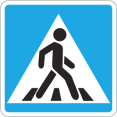  - были небольшие трудности, необходимо ещё немного поработать;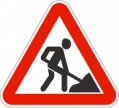  - многое было непонятным, не могу идти дальше.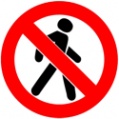  Домашнее заданиеТворческое задание «Рифмовщик»Преобразуйте предложенные стихи в загадки, заменив первую подчёркнутую  строчку, и загадайте своим одноклассникам на следующем урокеЛучший город мира –Астана.Байтрек есть в нём и Акорда,Хан Шатыр вознёсся к небу ввысь,Посети его хоть раз и навсегда влюбисьУ меня велосипед,                              У меня велосипед,Новенький, блестящий,          Лучше друга просто нет.И звоночек на руле                 Я на нём лечу, как птица,Самый настоящий                Всякий может подивиться.Лучший город мира –Астана.Там живут мои родные и друзьяЗов родной земли «Мәңгілік  ел»-Он объединил всех нас навек!Издалека заметен купол Хан Шатыра,Является он символом мечты и мира,Иглою острою в пространство неба воспаряя,Раскинулся гигантский полушар, всех удивляя.Среди шатров земли нет равных ему, точно!Являет он собою силу, мощь и прочность,Он смотрит с высоты величья, словно страж,Вместил под куполом своим и ресторан, и магазин, и пляж.Заключительное слово учителяРебята, наш урок подошёл к концу. Мы сегодня совершили интересную и увлекательную прогулку по улицам и проспектам столицы. Я думаю, что Астана стала для нас ещё ближе и узнаваемее. Возможно, кому-то из вас захочется посетить это прекрасный город. А какой вид транспорта выбрать для этого – решайте сами.Создание коллаборативной средыМне в тебе нравится…(Учащиеся становятся в круг и произносят стоящему по правую руку : «Мне в тебе нравится…..»)Введение в тему :•«Видеометафора»1.Определите по видеофрагменту, о чём пойдёт речь на уроке?•Ответьте на вопросы:1.Какие достопримечательности нашей столицы вы знаете? 2.Рассмотрите иллюстрации с изображением транспортных средств. 3 На каком из них вы предпочли бы совершить экскурсию по городу? Почему?4.Рассмотрите картинку «Дорожный знак». Где вы встречали данное изображение?5.В каких случаях необходимо знать правила дорожного движения?•Иллюстрация «Велосипеды в Астане».1.Определите тему нашего сегодняшнего урока, объединив все картинки по тематике.Тема сегодняшнего урока:  «По столице на велосипеде»Формативное оценивание  «Большой палец»Деление класса на группыДелятся на 5 групп методом «Собери пазл»,  объединяясь по разъединённым фрагментам 5 достопримечательностей Астаны:1.Байтерек2.Торгово-развлекательный комплекс «Хан-Шатыр» 3.Национальная академическая библиотека Республики Казахстан 4.Водно-зелёный бульвар  Нуржол5.Выставочный комплекс «ЭКСПО - 2017».Актуализация прежних знаний Предтекстовое чтениеМетод «Цветик-Семицветик»(учащиеся открывают сектор ресурса (лепесток цветка) , на котором написаны задания на определение стилей и типов речи  по их признакам)представители групп подходят и «отрывают» по лепестку с вопросом, затем команда отвечает на вопрос- этот тип речи излагает события, действия, факты - этот тип речи основан на размышлениях, раздумьях - это тип речи сосредоточен на деталях и элементах описываемого-  этот тип текста опирается на события- этот тип текста использует в большом количестве эпитеты, эмоционально окрашенные слова- функция этого стиля – общение- в этом стиле мы оформляем доклады и рефераты- этот тип речи излагает последовательность событий и их связь -этот стиль речи в большом количестве использует эпитеты, образные выражения, обороты речи.- когда мы пишем объявления, заявления, объяснительные, мы пользуемся этим стилем- функция этого стиля – воздействовать, убеждать, агитировать- этим стилем пользуются средства массовой информации- язык этого стиля сухой, в нём отсутствуют эмоционально-окрашенные слова-благодаря этому типу речи мы можем вглядеться в портрет героя, рассмотреть его внешностьПроверка по слайдам на интерактивной доске.(на экране появляются таблицы с типами и стилями речи, ученики сверяют свои ответы)ФО  Метод  «Светофор»  ( У каждого  ученика  имеются карточки трёх  цветов светофора.  Всё понятно -зелёный, остались вопросы -жёлтый, непонятно –красный )Текстовое чтение   Метод «Калейдоскоп»Слово учителя- Сейчас вы будете выполнять задание, которое позволит вам совершить путешествие в столицу нашей страны, не покидая пределы класса.Элемент трёхъязычия.- Откройте онлайн-словарь и посмотрите, как переводится слово путешествие  на казахском и английском языке путешествие – саяхат - travelЗадание. Каждая группа получает текст  определённого стиля  и типа речи с описанием достопримечательностей столицы и задания на цветных листах:1.Определите тему, главную мысль и тип текста.2.Разбейте текст на микротемы и озаглавить их.3.Подчеркните ключевые слова в тексте.4.Составьте слоган по ключевым словам текста.5.Презентуйте работу в виде рисунка.Текст для группы №1Остановка « Бәйтерек» – «Байтерек» - «Baiterek»По преданиям казахского народа, на берегу Мировой реки растет Древо Жизни, которое называется Байтерек. К этому дереву летит Самрук - священная птица счастья, чтобы снести в гнезде на его вершине золотое яйцо. Яйцо символизирует Солнце, дарующее жизнь и надежду. Но внизу, между корней, прячется Айдахар – злой дракон, желающий съесть яйцо.Так выглядит казахская версия мироздания. И совсем недавно, Байтерек из фольклорного символа превратился в прекрасную башню, напоминающую о борьбе добра и зла. В 2002 году, в самом центре столицы Казахстана открылось монументальное строение Байтерека. Он ознаменовал новый этап в жизни народа, и стал символом не только Астаны, но и всей страны.Общая высота башни составляет 97 метров, не считая подземного этажа, где разместились аквариумы, галерея «Байтерек» и небольшое кафе. Опорой служат 500 свай, а вес башни превышает 1000 тонн. При этом большой стеклянный шар на вершине Байтерека имеет диаметр 22 метра и весит почти 300 тонн. Внутри башни проходит лифт, который может поднять посетителей на высоту 86 метров, где находится панорамный зал с прекрасным видом на Астану. К тому же в зале разместились деревянный глобус с 17 лепестками, символами всех религиозных течений мира, и оттиск ладони Нурсултана Назарбаева – первого Президента Казахстана. Архитектором Байтерека стал Акмурза Рустембеков. Текст для группы №2Остановка  «Бульвары  Нұржол»  - « Бульвар Нуржол»  - «Boulevard Nurzhol»-Ого, апа, как красиво на бульваре Нуржол! Он такой длинный, начинается с резиденции президента и тянется аж до самого Хан Шатыра! Я люблю гулять здесь. Тут столько цветов, различных прикольных скульптур из цветов и зелени.- Да, внучек, действительно, это самая, пожалуй, большая пешеходная зона в Астане. Именно из-за обилия фонтанов и разных композиций из цветов этот бульвар получил название водно-зелёного.- Апа, сколько здесь разных газонов, клумб, сколько архитектурных конструкций, цветочных аллей со скамейками! А какие фонтаны! Ни один из них не похож на другого. А вечером они играют разными красками. Это так клёво!- А ещё заметь, мой птенчик, бульвар украшают 12 скульптур, в которых воплотились основные тюркские образы. Здесь и мудрец, и стражник, и танцовщица, и шаман… Здесь переплелись древность и современность, и это украшает наш город.Текст для группы №3Остановка « Хан Шатыр» - « Хан Шатыр» -  «Khan Shatyr»     Азамат вспомнил тот зимний вечер, когда впервые перешагнул порог величественного сооружения «Хан Шатыр». Его поразило великолепие этого довольно известного развлекательного комплекса. Это грандиозное сооружение из стекла , мрамора и бетона явно претендовало на то, чтобы оправдать своё название – Хан Шатыр, «Хан среди шатров». Юноша почувствовал почти домашний уют среди ступенчатых террас, засаженных растениями из разных климатических зон планеты. Он бросил взгляд вверх, под самый купол Хан Шатыра,  и у него закружилась голова: его взгляд уходил в невообразимую высоту.  Его распирало любопытство, и он решил не торопясьобойти хоть малую часть из того обилия торговых павильонов, супермаркетов, аттракционов, кафе,  ресторанов, кинотеатров, разместившихся на территории 41 тыс.кв. метров.   Особенно его внимание привлёк пляжный островок с тропическим климатом, на котором уютно расположились купающиеся. Температура воды при этом была + 35градусов. И это когда за окном почти    -30!    И уж совсем юноша дошёл до крайней степени изумления, когда на поверхности одного из бассейнов увидел настоящие волны!  Белоснежный песок, специально привезённый из Мальдив, призывно манил своим матовым блеском, и Азамат после недолгих колебаний решил искупаться. Он чувствовал себя как на одном из курортов Срединоземноморья. Текст для группы №4Остановка 	«Қазақстан Республикасының ұлттық кітапханасы»«Национальная библиотека Республики Казахстан»«National library of Republic of Kazakhstan»Вниманию посетителей! В Национальной  библиотеке  Республики Казахстан  17 залов на 500 посадочных мест. Предоставляется бесплатный доступ в Интернет посредством беспроводной технологии соединения Wi – Fi. Для читателей большой выбор художественной, научно-познавательной, специализированной литературы на казахском, русском и английском языках. В библиотеке формируется фонд редких изданий. Время работы Национальной  библиотеки : с 09.00 до 20.00 часов. Наш адрес: проспект Достык, д.11. Понедельник – выходной. Мы ждём вас! Текст для группы №5Остановка Көрме кешені «ЭКСПО»Выставочный комплекс «ЭКСПО» Exhibition complex «EXPO»10 июня 2011 года в Париже в штаб-квартире Международного Бюро Выставок была принята официальная заявка Республики Казахстан, подписанная  Премьер-министром РК.В результате тайного голосования на 152-й Генеральной Ассамблее Международного бюро выставок столица Казахстана Астана, набрав большинство голосов (103 из 161), опередила бельгийский город Льеж и была объявлена местом проведения «EXPO-2017».Выставка, которая проходит  под лозунгом «Энергия будущего», освещает  тему — альтернативные источники энергии. Тему  выставки олицетворяет логотип «EXPO 2017».Выставка будет проходить  с 10 июня по 10 сентября 2017 года и примет около 100 стран-участниц и 10 международных организаций. На всемирной специализированной выставке 2017 года страны-участницы  продемонстрируют достижения и перспективы в сфере использования возобновляемых источников энергии и такие их преимущества, как экологическая чистота, низкая стоимость эксплуатации и безвредность для окружающей среды. Для Казахстана «EXPO-2017» станет знаковым событием: никогда раньше международная выставка подобных масштабов не проходила в странах Центрально-Азиатского региона и СНГ.После заполнения таблицы ученики презентуют постер «Достопримечательности Астаны», сопровождающийся соответствующим слоганом Взаимооценка  «Руль – колесо - сиденье»(все ученики получают лист взаимооценивания, они должны определить, кто в группе руководил работой, кто «двигал » идеи, а кто был пассивен).  Физическая минуткаученики повторяют вслед за ведущим слова, копируя его движения Мы в стране своей друзья   (берется за руки)                               да-да-да  (хором) Светят в небе облака    (поднимает руки к небу)                                   да-да-да  (хором)    Мама –жизнь и доброта    (изображает сердечко)                                    да-да-да  (хором)    Школа – друг твой навсегда (изображает лучи )                                                            да-да-да  (хором)   Мәңгілік – моя страна (поднимают большой палец)                                   да-да-да  (хором)   Лучший город – Астана (поднимают оба  пальца)                                   да-да-да  (хором)Послетекстовая стадияДифференцированная групповая работа с использованием стратегии «Продолжи»Цель: создание текстов повествования и описания художественного и разговорного стиляЗадание: выбери вид текста и  инструкцию к написанию : Группа А –объявление по заданному началу; стиль официально-деловой; тип речи повествованиеОбъявление (А)«Вниманию жителей и гостей столицы! С 25 июня на водно-цветном бульваре  открывается ……»Группа В – дневник  по заданному началу; стиль  речи разговорный; тип речи описаниеДневник (В)«11 июня. Воскресенье. Вчера ходила на открытие выставки ЭКСПО. Столько эмоций, передать невозможно. Самым ярким и клёвым  был …..»Группа С- сказка по заданному началу; стиль речи художественный, тип речи повествованиеСказка (С) «Город будущего»«Это произошло в 1961 году. В тот год с космодрома «Байконур» в космос впервые полетел человек…… В степи бродили отары овец. Молодой юноша вместе с отцом присматривал за животными. Звали его Еркен. Вдруг он увидел впереди ,в расщелине скалы, блеснувший на солнце предмет. Им оказалось волшебное зеркало. Взглянув в зеркало, Еркен увидел в нём город невиданной красы. Он назывался Астана. Такого города  на карте мира точно не было. Заворожённый, Еркен стал рассматривать ……» ФО творческих работ учащимися методом «Колесо удачи»(учащиеся зачитывают свои работы, остальные выбирают лучшую работу, вручают жетон с изображением колеса)Обратная связь - комментарий учителя (учитель комментирует работу группы: чёткость, слаженность, степень участия каждого, делает отзыв )Рефлексия «Дорожные знаки». Учащимся предлагается при помощи дорожных знаков оценить свою работу на уроке (приклеить на постер «Дорога»): - всё было понятно, могу идти дальше; - были небольшие трудности, необходимо ещё немного поработать; - многое было непонятным, не могу идти дальше. Домашнее заданиеТворческое задание «Рифмовщик»Преобразуйте предложенные стихи в загадки, заменив первую подчёркнутую  строчку, и загадайте своим одноклассникам на следующем урокеЛучший город мира –Астана.Байтрек есть в нём и Акорда,Хан Шатыр вознёсся к небу ввысь,Посети его хоть раз и навсегда влюбисьУ меня велосипед,                              У меня велосипед,Новенький, блестящий,          Лучше друга просто нет.И звоночек на руле                 Я на нём лечу, как птица,Самый настоящий                Всякий может подивиться.Лучший город мира –Астана.Там живут мои родные и друзьяЗов родной земли «Мәңгілік  ел»-Он объединил всех нас навек!Издалека заметен купол Хан Шатыра,Является он символом мечты и мира,Иглою острою в пространство неба воспаряя,Раскинулся гигантский полушар, всех удивляя.Среди шатров земли нет равных ему, точно!Являет он собою силу, мощь и прочность,Он смотрит с высоты величья, словно страж,Вместил под куполом своим и ресторан, и магазин, и пляж.Заключительное слово учителяРебята, наш урок подошёл к концу. Мы сегодня совершили интересную и увлекательную прогулку по улицам и проспектам столицы. Я думаю, что Астана стала для нас ещё ближе и узнаваемее. Возможно, кому-то из вас захочется посетить это прекрасный город. А какой вид транспорта выбрать для этого – решайте сами.Создание коллаборативной средыМне в тебе нравится…(Учащиеся становятся в круг и произносят стоящему по правую руку : «Мне в тебе нравится…..»)Введение в тему :•«Видеометафора»1.Определите по видеофрагменту, о чём пойдёт речь на уроке?•Ответьте на вопросы:1.Какие достопримечательности нашей столицы вы знаете? 2.Рассмотрите иллюстрации с изображением транспортных средств. 3 На каком из них вы предпочли бы совершить экскурсию по городу? Почему?4.Рассмотрите картинку «Дорожный знак». Где вы встречали данное изображение?5.В каких случаях необходимо знать правила дорожного движения?•Иллюстрация «Велосипеды в Астане».1.Определите тему нашего сегодняшнего урока, объединив все картинки по тематике.Тема сегодняшнего урока:  «По столице на велосипеде»Формативное оценивание  «Большой палец»Деление класса на группыДелятся на 5 групп методом «Собери пазл»,  объединяясь по разъединённым фрагментам 5 достопримечательностей Астаны:1.Байтерек2.Торгово-развлекательный комплекс «Хан-Шатыр» 3.Национальная академическая библиотека Республики Казахстан 4.Водно-зелёный бульвар  Нуржол5.Выставочный комплекс «ЭКСПО - 2017».Актуализация прежних знаний Предтекстовое чтениеМетод «Цветик-Семицветик»(учащиеся открывают сектор ресурса (лепесток цветка) , на котором написаны задания на определение стилей и типов речи  по их признакам)представители групп подходят и «отрывают» по лепестку с вопросом, затем команда отвечает на вопрос- этот тип речи излагает события, действия, факты - этот тип речи основан на размышлениях, раздумьях - это тип речи сосредоточен на деталях и элементах описываемого-  этот тип текста опирается на события- этот тип текста использует в большом количестве эпитеты, эмоционально окрашенные слова- функция этого стиля – общение- в этом стиле мы оформляем доклады и рефераты- этот тип речи излагает последовательность событий и их связь -этот стиль речи в большом количестве использует эпитеты, образные выражения, обороты речи.- когда мы пишем объявления, заявления, объяснительные, мы пользуемся этим стилем- функция этого стиля – воздействовать, убеждать, агитировать- этим стилем пользуются средства массовой информации- язык этого стиля сухой, в нём отсутствуют эмоционально-окрашенные слова-благодаря этому типу речи мы можем вглядеться в портрет героя, рассмотреть его внешностьПроверка по слайдам на интерактивной доске.(на экране появляются таблицы с типами и стилями речи, ученики сверяют свои ответы)ФО  Метод  «Светофор»  ( У каждого  ученика  имеются карточки трёх  цветов светофора.  Всё понятно -зелёный, остались вопросы -жёлтый, непонятно –красный )Текстовое чтение   Метод «Калейдоскоп»Слово учителя- Сейчас вы будете выполнять задание, которое позволит вам совершить путешествие в столицу нашей страны, не покидая пределы класса.Элемент трёхъязычия.- Откройте онлайн-словарь и посмотрите, как переводится слово путешествие  на казахском и английском языке путешествие – саяхат - travelЗадание. Каждая группа получает текст  определённого стиля  и типа речи с описанием достопримечательностей столицы и задания на цветных листах:1.Определите тему, главную мысль и тип текста.2.Разбейте текст на микротемы и озаглавить их.3.Подчеркните ключевые слова в тексте.4.Составьте слоган по ключевым словам текста.5.Презентуйте работу в виде рисунка.Текст для группы №1Остановка « Бәйтерек» – «Байтерек» - «Baiterek»По преданиям казахского народа, на берегу Мировой реки растет Древо Жизни, которое называется Байтерек. К этому дереву летит Самрук - священная птица счастья, чтобы снести в гнезде на его вершине золотое яйцо. Яйцо символизирует Солнце, дарующее жизнь и надежду. Но внизу, между корней, прячется Айдахар – злой дракон, желающий съесть яйцо.Так выглядит казахская версия мироздания. И совсем недавно, Байтерек из фольклорного символа превратился в прекрасную башню, напоминающую о борьбе добра и зла. В 2002 году, в самом центре столицы Казахстана открылось монументальное строение Байтерека. Он ознаменовал новый этап в жизни народа, и стал символом не только Астаны, но и всей страны.Общая высота башни составляет 97 метров, не считая подземного этажа, где разместились аквариумы, галерея «Байтерек» и небольшое кафе. Опорой служат 500 свай, а вес башни превышает 1000 тонн. При этом большой стеклянный шар на вершине Байтерека имеет диаметр 22 метра и весит почти 300 тонн. Внутри башни проходит лифт, который может поднять посетителей на высоту 86 метров, где находится панорамный зал с прекрасным видом на Астану. К тому же в зале разместились деревянный глобус с 17 лепестками, символами всех религиозных течений мира, и оттиск ладони Нурсултана Назарбаева – первого Президента Казахстана. Архитектором Байтерека стал Акмурза Рустембеков. Текст для группы №2Остановка  «Бульвары  Нұржол»  - « Бульвар Нуржол»  - «Boulevard Nurzhol»-Ого, апа, как красиво на бульваре Нуржол! Он такой длинный, начинается с резиденции президента и тянется аж до самого Хан Шатыра! Я люблю гулять здесь. Тут столько цветов, различных прикольных скульптур из цветов и зелени.- Да, внучек, действительно, это самая, пожалуй, большая пешеходная зона в Астане. Именно из-за обилия фонтанов и разных композиций из цветов этот бульвар получил название водно-зелёного.- Апа, сколько здесь разных газонов, клумб, сколько архитектурных конструкций, цветочных аллей со скамейками! А какие фонтаны! Ни один из них не похож на другого. А вечером они играют разными красками. Это так клёво!- А ещё заметь, мой птенчик, бульвар украшают 12 скульптур, в которых воплотились основные тюркские образы. Здесь и мудрец, и стражник, и танцовщица, и шаман… Здесь переплелись древность и современность, и это украшает наш город.Текст для группы №3Остановка « Хан Шатыр» - « Хан Шатыр» -  «Khan Shatyr»     Азамат вспомнил тот зимний вечер, когда впервые перешагнул порог величественного сооружения «Хан Шатыр». Его поразило великолепие этого довольно известного развлекательного комплекса. Это грандиозное сооружение из стекла , мрамора и бетона явно претендовало на то, чтобы оправдать своё название – Хан Шатыр, «Хан среди шатров». Юноша почувствовал почти домашний уют среди ступенчатых террас, засаженных растениями из разных климатических зон планеты. Он бросил взгляд вверх, под самый купол Хан Шатыра,  и у него закружилась голова: его взгляд уходил в невообразимую высоту.  Его распирало любопытство, и он решил не торопясьобойти хоть малую часть из того обилия торговых павильонов, супермаркетов, аттракционов, кафе,  ресторанов, кинотеатров, разместившихся на территории 41 тыс.кв. метров.   Особенно его внимание привлёк пляжный островок с тропическим климатом, на котором уютно расположились купающиеся. Температура воды при этом была + 35градусов. И это когда за окном почти    -30!    И уж совсем юноша дошёл до крайней степени изумления, когда на поверхности одного из бассейнов увидел настоящие волны!  Белоснежный песок, специально привезённый из Мальдив, призывно манил своим матовым блеском, и Азамат после недолгих колебаний решил искупаться. Он чувствовал себя как на одном из курортов Срединоземноморья. Текст для группы №4Остановка 	«Қазақстан Республикасының ұлттық кітапханасы»«Национальная библиотека Республики Казахстан»«National library of Republic of Kazakhstan»Вниманию посетителей! В Национальной  библиотеке  Республики Казахстан  17 залов на 500 посадочных мест. Предоставляется бесплатный доступ в Интернет посредством беспроводной технологии соединения Wi – Fi. Для читателей большой выбор художественной, научно-познавательной, специализированной литературы на казахском, русском и английском языках. В библиотеке формируется фонд редких изданий. Время работы Национальной  библиотеки : с 09.00 до 20.00 часов. Наш адрес: проспект Достык, д.11. Понедельник – выходной. Мы ждём вас! Текст для группы №5Остановка Көрме кешені «ЭКСПО»Выставочный комплекс «ЭКСПО» Exhibition complex «EXPO»10 июня 2011 года в Париже в штаб-квартире Международного Бюро Выставок была принята официальная заявка Республики Казахстан, подписанная  Премьер-министром РК.В результате тайного голосования на 152-й Генеральной Ассамблее Международного бюро выставок столица Казахстана Астана, набрав большинство голосов (103 из 161), опередила бельгийский город Льеж и была объявлена местом проведения «EXPO-2017».Выставка, которая проходит  под лозунгом «Энергия будущего», освещает  тему — альтернативные источники энергии. Тему  выставки олицетворяет логотип «EXPO 2017».Выставка будет проходить  с 10 июня по 10 сентября 2017 года и примет около 100 стран-участниц и 10 международных организаций. На всемирной специализированной выставке 2017 года страны-участницы  продемонстрируют достижения и перспективы в сфере использования возобновляемых источников энергии и такие их преимущества, как экологическая чистота, низкая стоимость эксплуатации и безвредность для окружающей среды. Для Казахстана «EXPO-2017» станет знаковым событием: никогда раньше международная выставка подобных масштабов не проходила в странах Центрально-Азиатского региона и СНГ.После заполнения таблицы ученики презентуют постер «Достопримечательности Астаны», сопровождающийся соответствующим слоганом Взаимооценка  «Руль – колесо - сиденье»(все ученики получают лист взаимооценивания, они должны определить, кто в группе руководил работой, кто «двигал » идеи, а кто был пассивен).  Физическая минуткаученики повторяют вслед за ведущим слова, копируя его движения Мы в стране своей друзья   (берется за руки)                               да-да-да  (хором) Светят в небе облака    (поднимает руки к небу)                                   да-да-да  (хором)    Мама –жизнь и доброта    (изображает сердечко)                                    да-да-да  (хором)    Школа – друг твой навсегда (изображает лучи )                                                            да-да-да  (хором)   Мәңгілік – моя страна (поднимают большой палец)                                   да-да-да  (хором)   Лучший город – Астана (поднимают оба  пальца)                                   да-да-да  (хором)Послетекстовая стадияДифференцированная групповая работа с использованием стратегии «Продолжи»Цель: создание текстов повествования и описания художественного и разговорного стиляЗадание: выбери вид текста и  инструкцию к написанию : Группа А –объявление по заданному началу; стиль официально-деловой; тип речи повествованиеОбъявление (А)«Вниманию жителей и гостей столицы! С 25 июня на водно-цветном бульваре  открывается ……»Группа В – дневник  по заданному началу; стиль  речи разговорный; тип речи описаниеДневник (В)«11 июня. Воскресенье. Вчера ходила на открытие выставки ЭКСПО. Столько эмоций, передать невозможно. Самым ярким и клёвым  был …..»Группа С- сказка по заданному началу; стиль речи художественный, тип речи повествованиеСказка (С) «Город будущего»«Это произошло в 1961 году. В тот год с космодрома «Байконур» в космос впервые полетел человек…… В степи бродили отары овец. Молодой юноша вместе с отцом присматривал за животными. Звали его Еркен. Вдруг он увидел впереди ,в расщелине скалы, блеснувший на солнце предмет. Им оказалось волшебное зеркало. Взглянув в зеркало, Еркен увидел в нём город невиданной красы. Он назывался Астана. Такого города  на карте мира точно не было. Заворожённый, Еркен стал рассматривать ……» ФО творческих работ учащимися методом «Колесо удачи»(учащиеся зачитывают свои работы, остальные выбирают лучшую работу, вручают жетон с изображением колеса)Обратная связь - комментарий учителя (учитель комментирует работу группы: чёткость, слаженность, степень участия каждого, делает отзыв )Рефлексия «Дорожные знаки». Учащимся предлагается при помощи дорожных знаков оценить свою работу на уроке (приклеить на постер «Дорога»): - всё было понятно, могу идти дальше; - были небольшие трудности, необходимо ещё немного поработать; - многое было непонятным, не могу идти дальше. Домашнее заданиеТворческое задание «Рифмовщик»Преобразуйте предложенные стихи в загадки, заменив первую подчёркнутую  строчку, и загадайте своим одноклассникам на следующем урокеЛучший город мира –Астана.Байтрек есть в нём и Акорда,Хан Шатыр вознёсся к небу ввысь,Посети его хоть раз и навсегда влюбисьУ меня велосипед,                              У меня велосипед,Новенький, блестящий,          Лучше друга просто нет.И звоночек на руле                 Я на нём лечу, как птица,Самый настоящий                Всякий может подивиться.Лучший город мира –Астана.Там живут мои родные и друзьяЗов родной земли «Мәңгілік  ел»-Он объединил всех нас навек!Издалека заметен купол Хан Шатыра,Является он символом мечты и мира,Иглою острою в пространство неба воспаряя,Раскинулся гигантский полушар, всех удивляя.Среди шатров земли нет равных ему, точно!Являет он собою силу, мощь и прочность,Он смотрит с высоты величья, словно страж,Вместил под куполом своим и ресторан, и магазин, и пляж.Заключительное слово учителяРебята, наш урок подошёл к концу. Мы сегодня совершили интересную и увлекательную прогулку по улицам и проспектам столицы. Я думаю, что Астана стала для нас ещё ближе и узнаваемее. Возможно, кому-то из вас захочется посетить это прекрасный город. А какой вид транспорта выбрать для этого – решайте сами.Создание коллаборативной средыМне в тебе нравится…(Учащиеся становятся в круг и произносят стоящему по правую руку : «Мне в тебе нравится…..»)Введение в тему :•«Видеометафора»1.Определите по видеофрагменту, о чём пойдёт речь на уроке?•Ответьте на вопросы:1.Какие достопримечательности нашей столицы вы знаете? 2.Рассмотрите иллюстрации с изображением транспортных средств. 3 На каком из них вы предпочли бы совершить экскурсию по городу? Почему?4.Рассмотрите картинку «Дорожный знак». Где вы встречали данное изображение?5.В каких случаях необходимо знать правила дорожного движения?•Иллюстрация «Велосипеды в Астане».1.Определите тему нашего сегодняшнего урока, объединив все картинки по тематике.Тема сегодняшнего урока:  «По столице на велосипеде»Формативное оценивание  «Большой палец»Деление класса на группыДелятся на 5 групп методом «Собери пазл»,  объединяясь по разъединённым фрагментам 5 достопримечательностей Астаны:1.Байтерек2.Торгово-развлекательный комплекс «Хан-Шатыр» 3.Национальная академическая библиотека Республики Казахстан 4.Водно-зелёный бульвар  Нуржол5.Выставочный комплекс «ЭКСПО - 2017».Актуализация прежних знаний Предтекстовое чтениеМетод «Цветик-Семицветик»(учащиеся открывают сектор ресурса (лепесток цветка) , на котором написаны задания на определение стилей и типов речи  по их признакам)представители групп подходят и «отрывают» по лепестку с вопросом, затем команда отвечает на вопрос- этот тип речи излагает события, действия, факты - этот тип речи основан на размышлениях, раздумьях - это тип речи сосредоточен на деталях и элементах описываемого-  этот тип текста опирается на события- этот тип текста использует в большом количестве эпитеты, эмоционально окрашенные слова- функция этого стиля – общение- в этом стиле мы оформляем доклады и рефераты- этот тип речи излагает последовательность событий и их связь -этот стиль речи в большом количестве использует эпитеты, образные выражения, обороты речи.- когда мы пишем объявления, заявления, объяснительные, мы пользуемся этим стилем- функция этого стиля – воздействовать, убеждать, агитировать- этим стилем пользуются средства массовой информации- язык этого стиля сухой, в нём отсутствуют эмоционально-окрашенные слова-благодаря этому типу речи мы можем вглядеться в портрет героя, рассмотреть его внешностьПроверка по слайдам на интерактивной доске.(на экране появляются таблицы с типами и стилями речи, ученики сверяют свои ответы)ФО  Метод  «Светофор»  ( У каждого  ученика  имеются карточки трёх  цветов светофора.  Всё понятно -зелёный, остались вопросы -жёлтый, непонятно –красный )Текстовое чтение   Метод «Калейдоскоп»Слово учителя- Сейчас вы будете выполнять задание, которое позволит вам совершить путешествие в столицу нашей страны, не покидая пределы класса.Элемент трёхъязычия.- Откройте онлайн-словарь и посмотрите, как переводится слово путешествие  на казахском и английском языке путешествие – саяхат - travelЗадание. Каждая группа получает текст  определённого стиля  и типа речи с описанием достопримечательностей столицы и задания на цветных листах:1.Определите тему, главную мысль и тип текста.2.Разбейте текст на микротемы и озаглавить их.3.Подчеркните ключевые слова в тексте.4.Составьте слоган по ключевым словам текста.5.Презентуйте работу в виде рисунка.Текст для группы №1Остановка « Бәйтерек» – «Байтерек» - «Baiterek»По преданиям казахского народа, на берегу Мировой реки растет Древо Жизни, которое называется Байтерек. К этому дереву летит Самрук - священная птица счастья, чтобы снести в гнезде на его вершине золотое яйцо. Яйцо символизирует Солнце, дарующее жизнь и надежду. Но внизу, между корней, прячется Айдахар – злой дракон, желающий съесть яйцо.Так выглядит казахская версия мироздания. И совсем недавно, Байтерек из фольклорного символа превратился в прекрасную башню, напоминающую о борьбе добра и зла. В 2002 году, в самом центре столицы Казахстана открылось монументальное строение Байтерека. Он ознаменовал новый этап в жизни народа, и стал символом не только Астаны, но и всей страны.Общая высота башни составляет 97 метров, не считая подземного этажа, где разместились аквариумы, галерея «Байтерек» и небольшое кафе. Опорой служат 500 свай, а вес башни превышает 1000 тонн. При этом большой стеклянный шар на вершине Байтерека имеет диаметр 22 метра и весит почти 300 тонн. Внутри башни проходит лифт, который может поднять посетителей на высоту 86 метров, где находится панорамный зал с прекрасным видом на Астану. К тому же в зале разместились деревянный глобус с 17 лепестками, символами всех религиозных течений мира, и оттиск ладони Нурсултана Назарбаева – первого Президента Казахстана. Архитектором Байтерека стал Акмурза Рустембеков. Текст для группы №2Остановка  «Бульвары  Нұржол»  - « Бульвар Нуржол»  - «Boulevard Nurzhol»-Ого, апа, как красиво на бульваре Нуржол! Он такой длинный, начинается с резиденции президента и тянется аж до самого Хан Шатыра! Я люблю гулять здесь. Тут столько цветов, различных прикольных скульптур из цветов и зелени.- Да, внучек, действительно, это самая, пожалуй, большая пешеходная зона в Астане. Именно из-за обилия фонтанов и разных композиций из цветов этот бульвар получил название водно-зелёного.- Апа, сколько здесь разных газонов, клумб, сколько архитектурных конструкций, цветочных аллей со скамейками! А какие фонтаны! Ни один из них не похож на другого. А вечером они играют разными красками. Это так клёво!- А ещё заметь, мой птенчик, бульвар украшают 12 скульптур, в которых воплотились основные тюркские образы. Здесь и мудрец, и стражник, и танцовщица, и шаман… Здесь переплелись древность и современность, и это украшает наш город.Текст для группы №3Остановка « Хан Шатыр» - « Хан Шатыр» -  «Khan Shatyr»     Азамат вспомнил тот зимний вечер, когда впервые перешагнул порог величественного сооружения «Хан Шатыр». Его поразило великолепие этого довольно известного развлекательного комплекса. Это грандиозное сооружение из стекла , мрамора и бетона явно претендовало на то, чтобы оправдать своё название – Хан Шатыр, «Хан среди шатров». Юноша почувствовал почти домашний уют среди ступенчатых террас, засаженных растениями из разных климатических зон планеты. Он бросил взгляд вверх, под самый купол Хан Шатыра,  и у него закружилась голова: его взгляд уходил в невообразимую высоту.  Его распирало любопытство, и он решил не торопясьобойти хоть малую часть из того обилия торговых павильонов, супермаркетов, аттракционов, кафе,  ресторанов, кинотеатров, разместившихся на территории 41 тыс.кв. метров.   Особенно его внимание привлёк пляжный островок с тропическим климатом, на котором уютно расположились купающиеся. Температура воды при этом была + 35градусов. И это когда за окном почти    -30!    И уж совсем юноша дошёл до крайней степени изумления, когда на поверхности одного из бассейнов увидел настоящие волны!  Белоснежный песок, специально привезённый из Мальдив, призывно манил своим матовым блеском, и Азамат после недолгих колебаний решил искупаться. Он чувствовал себя как на одном из курортов Срединоземноморья. Текст для группы №4Остановка 	«Қазақстан Республикасының ұлттық кітапханасы»«Национальная библиотека Республики Казахстан»«National library of Republic of Kazakhstan»Вниманию посетителей! В Национальной  библиотеке  Республики Казахстан  17 залов на 500 посадочных мест. Предоставляется бесплатный доступ в Интернет посредством беспроводной технологии соединения Wi – Fi. Для читателей большой выбор художественной, научно-познавательной, специализированной литературы на казахском, русском и английском языках. В библиотеке формируется фонд редких изданий. Время работы Национальной  библиотеки : с 09.00 до 20.00 часов. Наш адрес: проспект Достык, д.11. Понедельник – выходной. Мы ждём вас! Текст для группы №5Остановка Көрме кешені «ЭКСПО»Выставочный комплекс «ЭКСПО» Exhibition complex «EXPO»10 июня 2011 года в Париже в штаб-квартире Международного Бюро Выставок была принята официальная заявка Республики Казахстан, подписанная  Премьер-министром РК.В результате тайного голосования на 152-й Генеральной Ассамблее Международного бюро выставок столица Казахстана Астана, набрав большинство голосов (103 из 161), опередила бельгийский город Льеж и была объявлена местом проведения «EXPO-2017».Выставка, которая проходит  под лозунгом «Энергия будущего», освещает  тему — альтернативные источники энергии. Тему  выставки олицетворяет логотип «EXPO 2017».Выставка будет проходить  с 10 июня по 10 сентября 2017 года и примет около 100 стран-участниц и 10 международных организаций. На всемирной специализированной выставке 2017 года страны-участницы  продемонстрируют достижения и перспективы в сфере использования возобновляемых источников энергии и такие их преимущества, как экологическая чистота, низкая стоимость эксплуатации и безвредность для окружающей среды. Для Казахстана «EXPO-2017» станет знаковым событием: никогда раньше международная выставка подобных масштабов не проходила в странах Центрально-Азиатского региона и СНГ.После заполнения таблицы ученики презентуют постер «Достопримечательности Астаны», сопровождающийся соответствующим слоганом Взаимооценка  «Руль – колесо - сиденье»(все ученики получают лист взаимооценивания, они должны определить, кто в группе руководил работой, кто «двигал » идеи, а кто был пассивен).  Физическая минуткаученики повторяют вслед за ведущим слова, копируя его движения Мы в стране своей друзья   (берется за руки)                               да-да-да  (хором) Светят в небе облака    (поднимает руки к небу)                                   да-да-да  (хором)    Мама –жизнь и доброта    (изображает сердечко)                                    да-да-да  (хором)    Школа – друг твой навсегда (изображает лучи )                                                            да-да-да  (хором)   Мәңгілік – моя страна (поднимают большой палец)                                   да-да-да  (хором)   Лучший город – Астана (поднимают оба  пальца)                                   да-да-да  (хором)Послетекстовая стадияДифференцированная групповая работа с использованием стратегии «Продолжи»Цель: создание текстов повествования и описания художественного и разговорного стиляЗадание: выбери вид текста и  инструкцию к написанию : Группа А –объявление по заданному началу; стиль официально-деловой; тип речи повествованиеОбъявление (А)«Вниманию жителей и гостей столицы! С 25 июня на водно-цветном бульваре  открывается ……»Группа В – дневник  по заданному началу; стиль  речи разговорный; тип речи описаниеДневник (В)«11 июня. Воскресенье. Вчера ходила на открытие выставки ЭКСПО. Столько эмоций, передать невозможно. Самым ярким и клёвым  был …..»Группа С- сказка по заданному началу; стиль речи художественный, тип речи повествованиеСказка (С) «Город будущего»«Это произошло в 1961 году. В тот год с космодрома «Байконур» в космос впервые полетел человек…… В степи бродили отары овец. Молодой юноша вместе с отцом присматривал за животными. Звали его Еркен. Вдруг он увидел впереди ,в расщелине скалы, блеснувший на солнце предмет. Им оказалось волшебное зеркало. Взглянув в зеркало, Еркен увидел в нём город невиданной красы. Он назывался Астана. Такого города  на карте мира точно не было. Заворожённый, Еркен стал рассматривать ……» ФО творческих работ учащимися методом «Колесо удачи»(учащиеся зачитывают свои работы, остальные выбирают лучшую работу, вручают жетон с изображением колеса)Обратная связь - комментарий учителя (учитель комментирует работу группы: чёткость, слаженность, степень участия каждого, делает отзыв )Рефлексия «Дорожные знаки». Учащимся предлагается при помощи дорожных знаков оценить свою работу на уроке (приклеить на постер «Дорога»): - всё было понятно, могу идти дальше; - были небольшие трудности, необходимо ещё немного поработать; - многое было непонятным, не могу идти дальше. Домашнее заданиеТворческое задание «Рифмовщик»Преобразуйте предложенные стихи в загадки, заменив первую подчёркнутую  строчку, и загадайте своим одноклассникам на следующем урокеЛучший город мира –Астана.Байтрек есть в нём и Акорда,Хан Шатыр вознёсся к небу ввысь,Посети его хоть раз и навсегда влюбисьУ меня велосипед,                              У меня велосипед,Новенький, блестящий,          Лучше друга просто нет.И звоночек на руле                 Я на нём лечу, как птица,Самый настоящий                Всякий может подивиться.Лучший город мира –Астана.Там живут мои родные и друзьяЗов родной земли «Мәңгілік  ел»-Он объединил всех нас навек!Издалека заметен купол Хан Шатыра,Является он символом мечты и мира,Иглою острою в пространство неба воспаряя,Раскинулся гигантский полушар, всех удивляя.Среди шатров земли нет равных ему, точно!Являет он собою силу, мощь и прочность,Он смотрит с высоты величья, словно страж,Вместил под куполом своим и ресторан, и магазин, и пляж.Заключительное слово учителяРебята, наш урок подошёл к концу. Мы сегодня совершили интересную и увлекательную прогулку по улицам и проспектам столицы. Я думаю, что Астана стала для нас ещё ближе и узнаваемее. Возможно, кому-то из вас захочется посетить это прекрасный город. А какой вид транспорта выбрать для этого – решайте сами.Создание коллаборативной средыМне в тебе нравится…(Учащиеся становятся в круг и произносят стоящему по правую руку : «Мне в тебе нравится…..»)Введение в тему :•«Видеометафора»1.Определите по видеофрагменту, о чём пойдёт речь на уроке?•Ответьте на вопросы:1.Какие достопримечательности нашей столицы вы знаете? 2.Рассмотрите иллюстрации с изображением транспортных средств. 3 На каком из них вы предпочли бы совершить экскурсию по городу? Почему?4.Рассмотрите картинку «Дорожный знак». Где вы встречали данное изображение?5.В каких случаях необходимо знать правила дорожного движения?•Иллюстрация «Велосипеды в Астане».1.Определите тему нашего сегодняшнего урока, объединив все картинки по тематике.Тема сегодняшнего урока:  «По столице на велосипеде»Формативное оценивание  «Большой палец»Деление класса на группыДелятся на 5 групп методом «Собери пазл»,  объединяясь по разъединённым фрагментам 5 достопримечательностей Астаны:1.Байтерек2.Торгово-развлекательный комплекс «Хан-Шатыр» 3.Национальная академическая библиотека Республики Казахстан 4.Водно-зелёный бульвар  Нуржол5.Выставочный комплекс «ЭКСПО - 2017».Актуализация прежних знаний Предтекстовое чтениеМетод «Цветик-Семицветик»(учащиеся открывают сектор ресурса (лепесток цветка) , на котором написаны задания на определение стилей и типов речи  по их признакам)представители групп подходят и «отрывают» по лепестку с вопросом, затем команда отвечает на вопрос- этот тип речи излагает события, действия, факты - этот тип речи основан на размышлениях, раздумьях - это тип речи сосредоточен на деталях и элементах описываемого-  этот тип текста опирается на события- этот тип текста использует в большом количестве эпитеты, эмоционально окрашенные слова- функция этого стиля – общение- в этом стиле мы оформляем доклады и рефераты- этот тип речи излагает последовательность событий и их связь -этот стиль речи в большом количестве использует эпитеты, образные выражения, обороты речи.- когда мы пишем объявления, заявления, объяснительные, мы пользуемся этим стилем- функция этого стиля – воздействовать, убеждать, агитировать- этим стилем пользуются средства массовой информации- язык этого стиля сухой, в нём отсутствуют эмоционально-окрашенные слова-благодаря этому типу речи мы можем вглядеться в портрет героя, рассмотреть его внешностьПроверка по слайдам на интерактивной доске.(на экране появляются таблицы с типами и стилями речи, ученики сверяют свои ответы)ФО  Метод  «Светофор»  ( У каждого  ученика  имеются карточки трёх  цветов светофора.  Всё понятно -зелёный, остались вопросы -жёлтый, непонятно –красный )Текстовое чтение   Метод «Калейдоскоп»Слово учителя- Сейчас вы будете выполнять задание, которое позволит вам совершить путешествие в столицу нашей страны, не покидая пределы класса.Элемент трёхъязычия.- Откройте онлайн-словарь и посмотрите, как переводится слово путешествие  на казахском и английском языке путешествие – саяхат - travelЗадание. Каждая группа получает текст  определённого стиля  и типа речи с описанием достопримечательностей столицы и задания на цветных листах:1.Определите тему, главную мысль и тип текста.2.Разбейте текст на микротемы и озаглавить их.3.Подчеркните ключевые слова в тексте.4.Составьте слоган по ключевым словам текста.5.Презентуйте работу в виде рисунка.Текст для группы №1Остановка « Бәйтерек» – «Байтерек» - «Baiterek»По преданиям казахского народа, на берегу Мировой реки растет Древо Жизни, которое называется Байтерек. К этому дереву летит Самрук - священная птица счастья, чтобы снести в гнезде на его вершине золотое яйцо. Яйцо символизирует Солнце, дарующее жизнь и надежду. Но внизу, между корней, прячется Айдахар – злой дракон, желающий съесть яйцо.Так выглядит казахская версия мироздания. И совсем недавно, Байтерек из фольклорного символа превратился в прекрасную башню, напоминающую о борьбе добра и зла. В 2002 году, в самом центре столицы Казахстана открылось монументальное строение Байтерека. Он ознаменовал новый этап в жизни народа, и стал символом не только Астаны, но и всей страны.Общая высота башни составляет 97 метров, не считая подземного этажа, где разместились аквариумы, галерея «Байтерек» и небольшое кафе. Опорой служат 500 свай, а вес башни превышает 1000 тонн. При этом большой стеклянный шар на вершине Байтерека имеет диаметр 22 метра и весит почти 300 тонн. Внутри башни проходит лифт, который может поднять посетителей на высоту 86 метров, где находится панорамный зал с прекрасным видом на Астану. К тому же в зале разместились деревянный глобус с 17 лепестками, символами всех религиозных течений мира, и оттиск ладони Нурсултана Назарбаева – первого Президента Казахстана. Архитектором Байтерека стал Акмурза Рустембеков. Текст для группы №2Остановка  «Бульвары  Нұржол»  - « Бульвар Нуржол»  - «Boulevard Nurzhol»-Ого, апа, как красиво на бульваре Нуржол! Он такой длинный, начинается с резиденции президента и тянется аж до самого Хан Шатыра! Я люблю гулять здесь. Тут столько цветов, различных прикольных скульптур из цветов и зелени.- Да, внучек, действительно, это самая, пожалуй, большая пешеходная зона в Астане. Именно из-за обилия фонтанов и разных композиций из цветов этот бульвар получил название водно-зелёного.- Апа, сколько здесь разных газонов, клумб, сколько архитектурных конструкций, цветочных аллей со скамейками! А какие фонтаны! Ни один из них не похож на другого. А вечером они играют разными красками. Это так клёво!- А ещё заметь, мой птенчик, бульвар украшают 12 скульптур, в которых воплотились основные тюркские образы. Здесь и мудрец, и стражник, и танцовщица, и шаман… Здесь переплелись древность и современность, и это украшает наш город.Текст для группы №3Остановка « Хан Шатыр» - « Хан Шатыр» -  «Khan Shatyr»     Азамат вспомнил тот зимний вечер, когда впервые перешагнул порог величественного сооружения «Хан Шатыр». Его поразило великолепие этого довольно известного развлекательного комплекса. Это грандиозное сооружение из стекла , мрамора и бетона явно претендовало на то, чтобы оправдать своё название – Хан Шатыр, «Хан среди шатров». Юноша почувствовал почти домашний уют среди ступенчатых террас, засаженных растениями из разных климатических зон планеты. Он бросил взгляд вверх, под самый купол Хан Шатыра,  и у него закружилась голова: его взгляд уходил в невообразимую высоту.  Его распирало любопытство, и он решил не торопясьобойти хоть малую часть из того обилия торговых павильонов, супермаркетов, аттракционов, кафе,  ресторанов, кинотеатров, разместившихся на территории 41 тыс.кв. метров.   Особенно его внимание привлёк пляжный островок с тропическим климатом, на котором уютно расположились купающиеся. Температура воды при этом была + 35градусов. И это когда за окном почти    -30!    И уж совсем юноша дошёл до крайней степени изумления, когда на поверхности одного из бассейнов увидел настоящие волны!  Белоснежный песок, специально привезённый из Мальдив, призывно манил своим матовым блеском, и Азамат после недолгих колебаний решил искупаться. Он чувствовал себя как на одном из курортов Срединоземноморья. Текст для группы №4Остановка 	«Қазақстан Республикасының ұлттық кітапханасы»«Национальная библиотека Республики Казахстан»«National library of Republic of Kazakhstan»Вниманию посетителей! В Национальной  библиотеке  Республики Казахстан  17 залов на 500 посадочных мест. Предоставляется бесплатный доступ в Интернет посредством беспроводной технологии соединения Wi – Fi. Для читателей большой выбор художественной, научно-познавательной, специализированной литературы на казахском, русском и английском языках. В библиотеке формируется фонд редких изданий. Время работы Национальной  библиотеки : с 09.00 до 20.00 часов. Наш адрес: проспект Достык, д.11. Понедельник – выходной. Мы ждём вас! Текст для группы №5Остановка Көрме кешені «ЭКСПО»Выставочный комплекс «ЭКСПО» Exhibition complex «EXPO»10 июня 2011 года в Париже в штаб-квартире Международного Бюро Выставок была принята официальная заявка Республики Казахстан, подписанная  Премьер-министром РК.В результате тайного голосования на 152-й Генеральной Ассамблее Международного бюро выставок столица Казахстана Астана, набрав большинство голосов (103 из 161), опередила бельгийский город Льеж и была объявлена местом проведения «EXPO-2017».Выставка, которая проходит  под лозунгом «Энергия будущего», освещает  тему — альтернативные источники энергии. Тему  выставки олицетворяет логотип «EXPO 2017».Выставка будет проходить  с 10 июня по 10 сентября 2017 года и примет около 100 стран-участниц и 10 международных организаций. На всемирной специализированной выставке 2017 года страны-участницы  продемонстрируют достижения и перспективы в сфере использования возобновляемых источников энергии и такие их преимущества, как экологическая чистота, низкая стоимость эксплуатации и безвредность для окружающей среды. Для Казахстана «EXPO-2017» станет знаковым событием: никогда раньше международная выставка подобных масштабов не проходила в странах Центрально-Азиатского региона и СНГ.После заполнения таблицы ученики презентуют постер «Достопримечательности Астаны», сопровождающийся соответствующим слоганом Взаимооценка  «Руль – колесо - сиденье»(все ученики получают лист взаимооценивания, они должны определить, кто в группе руководил работой, кто «двигал » идеи, а кто был пассивен).  Физическая минуткаученики повторяют вслед за ведущим слова, копируя его движения Мы в стране своей друзья   (берется за руки)                               да-да-да  (хором) Светят в небе облака    (поднимает руки к небу)                                   да-да-да  (хором)    Мама –жизнь и доброта    (изображает сердечко)                                    да-да-да  (хором)    Школа – друг твой навсегда (изображает лучи )                                                            да-да-да  (хором)   Мәңгілік – моя страна (поднимают большой палец)                                   да-да-да  (хором)   Лучший город – Астана (поднимают оба  пальца)                                   да-да-да  (хором)Послетекстовая стадияДифференцированная групповая работа с использованием стратегии «Продолжи»Цель: создание текстов повествования и описания художественного и разговорного стиляЗадание: выбери вид текста и  инструкцию к написанию : Группа А –объявление по заданному началу; стиль официально-деловой; тип речи повествованиеОбъявление (А)«Вниманию жителей и гостей столицы! С 25 июня на водно-цветном бульваре  открывается ……»Группа В – дневник  по заданному началу; стиль  речи разговорный; тип речи описаниеДневник (В)«11 июня. Воскресенье. Вчера ходила на открытие выставки ЭКСПО. Столько эмоций, передать невозможно. Самым ярким и клёвым  был …..»Группа С- сказка по заданному началу; стиль речи художественный, тип речи повествованиеСказка (С) «Город будущего»«Это произошло в 1961 году. В тот год с космодрома «Байконур» в космос впервые полетел человек…… В степи бродили отары овец. Молодой юноша вместе с отцом присматривал за животными. Звали его Еркен. Вдруг он увидел впереди ,в расщелине скалы, блеснувший на солнце предмет. Им оказалось волшебное зеркало. Взглянув в зеркало, Еркен увидел в нём город невиданной красы. Он назывался Астана. Такого города  на карте мира точно не было. Заворожённый, Еркен стал рассматривать ……» ФО творческих работ учащимися методом «Колесо удачи»(учащиеся зачитывают свои работы, остальные выбирают лучшую работу, вручают жетон с изображением колеса)Обратная связь - комментарий учителя (учитель комментирует работу группы: чёткость, слаженность, степень участия каждого, делает отзыв )Рефлексия «Дорожные знаки». Учащимся предлагается при помощи дорожных знаков оценить свою работу на уроке (приклеить на постер «Дорога»): - всё было понятно, могу идти дальше; - были небольшие трудности, необходимо ещё немного поработать; - многое было непонятным, не могу идти дальше. Домашнее заданиеТворческое задание «Рифмовщик»Преобразуйте предложенные стихи в загадки, заменив первую подчёркнутую  строчку, и загадайте своим одноклассникам на следующем урокеЛучший город мира –Астана.Байтрек есть в нём и Акорда,Хан Шатыр вознёсся к небу ввысь,Посети его хоть раз и навсегда влюбисьУ меня велосипед,                              У меня велосипед,Новенький, блестящий,          Лучше друга просто нет.И звоночек на руле                 Я на нём лечу, как птица,Самый настоящий                Всякий может подивиться.Лучший город мира –Астана.Там живут мои родные и друзьяЗов родной земли «Мәңгілік  ел»-Он объединил всех нас навек!Издалека заметен купол Хан Шатыра,Является он символом мечты и мира,Иглою острою в пространство неба воспаряя,Раскинулся гигантский полушар, всех удивляя.Среди шатров земли нет равных ему, точно!Являет он собою силу, мощь и прочность,Он смотрит с высоты величья, словно страж,Вместил под куполом своим и ресторан, и магазин, и пляж.Заключительное слово учителяРебята, наш урок подошёл к концу. Мы сегодня совершили интересную и увлекательную прогулку по улицам и проспектам столицы. Я думаю, что Астана стала для нас ещё ближе и узнаваемее. Возможно, кому-то из вас захочется посетить это прекрасный город. А какой вид транспорта выбрать для этого – решайте сами.Создание коллаборативной средыМне в тебе нравится…(Учащиеся становятся в круг и произносят стоящему по правую руку : «Мне в тебе нравится…..»)Введение в тему :•«Видеометафора»1.Определите по видеофрагменту, о чём пойдёт речь на уроке?•Ответьте на вопросы:1.Какие достопримечательности нашей столицы вы знаете? 2.Рассмотрите иллюстрации с изображением транспортных средств. 3 На каком из них вы предпочли бы совершить экскурсию по городу? Почему?4.Рассмотрите картинку «Дорожный знак». Где вы встречали данное изображение?5.В каких случаях необходимо знать правила дорожного движения?•Иллюстрация «Велосипеды в Астане».1.Определите тему нашего сегодняшнего урока, объединив все картинки по тематике.Тема сегодняшнего урока:  «По столице на велосипеде»Формативное оценивание  «Большой палец»Деление класса на группыДелятся на 5 групп методом «Собери пазл»,  объединяясь по разъединённым фрагментам 5 достопримечательностей Астаны:1.Байтерек2.Торгово-развлекательный комплекс «Хан-Шатыр» 3.Национальная академическая библиотека Республики Казахстан 4.Водно-зелёный бульвар  Нуржол5.Выставочный комплекс «ЭКСПО - 2017».Актуализация прежних знаний Предтекстовое чтениеМетод «Цветик-Семицветик»(учащиеся открывают сектор ресурса (лепесток цветка) , на котором написаны задания на определение стилей и типов речи  по их признакам)представители групп подходят и «отрывают» по лепестку с вопросом, затем команда отвечает на вопрос- этот тип речи излагает события, действия, факты - этот тип речи основан на размышлениях, раздумьях - это тип речи сосредоточен на деталях и элементах описываемого-  этот тип текста опирается на события- этот тип текста использует в большом количестве эпитеты, эмоционально окрашенные слова- функция этого стиля – общение- в этом стиле мы оформляем доклады и рефераты- этот тип речи излагает последовательность событий и их связь -этот стиль речи в большом количестве использует эпитеты, образные выражения, обороты речи.- когда мы пишем объявления, заявления, объяснительные, мы пользуемся этим стилем- функция этого стиля – воздействовать, убеждать, агитировать- этим стилем пользуются средства массовой информации- язык этого стиля сухой, в нём отсутствуют эмоционально-окрашенные слова-благодаря этому типу речи мы можем вглядеться в портрет героя, рассмотреть его внешностьПроверка по слайдам на интерактивной доске.(на экране появляются таблицы с типами и стилями речи, ученики сверяют свои ответы)ФО  Метод  «Светофор»  ( У каждого  ученика  имеются карточки трёх  цветов светофора.  Всё понятно -зелёный, остались вопросы -жёлтый, непонятно –красный )Текстовое чтение   Метод «Калейдоскоп»Слово учителя- Сейчас вы будете выполнять задание, которое позволит вам совершить путешествие в столицу нашей страны, не покидая пределы класса.Элемент трёхъязычия.- Откройте онлайн-словарь и посмотрите, как переводится слово путешествие  на казахском и английском языке путешествие – саяхат - travelЗадание. Каждая группа получает текст  определённого стиля  и типа речи с описанием достопримечательностей столицы и задания на цветных листах:1.Определите тему, главную мысль и тип текста.2.Разбейте текст на микротемы и озаглавить их.3.Подчеркните ключевые слова в тексте.4.Составьте слоган по ключевым словам текста.5.Презентуйте работу в виде рисунка.Текст для группы №1Остановка « Бәйтерек» – «Байтерек» - «Baiterek»По преданиям казахского народа, на берегу Мировой реки растет Древо Жизни, которое называется Байтерек. К этому дереву летит Самрук - священная птица счастья, чтобы снести в гнезде на его вершине золотое яйцо. Яйцо символизирует Солнце, дарующее жизнь и надежду. Но внизу, между корней, прячется Айдахар – злой дракон, желающий съесть яйцо.Так выглядит казахская версия мироздания. И совсем недавно, Байтерек из фольклорного символа превратился в прекрасную башню, напоминающую о борьбе добра и зла. В 2002 году, в самом центре столицы Казахстана открылось монументальное строение Байтерека. Он ознаменовал новый этап в жизни народа, и стал символом не только Астаны, но и всей страны.Общая высота башни составляет 97 метров, не считая подземного этажа, где разместились аквариумы, галерея «Байтерек» и небольшое кафе. Опорой служат 500 свай, а вес башни превышает 1000 тонн. При этом большой стеклянный шар на вершине Байтерека имеет диаметр 22 метра и весит почти 300 тонн. Внутри башни проходит лифт, который может поднять посетителей на высоту 86 метров, где находится панорамный зал с прекрасным видом на Астану. К тому же в зале разместились деревянный глобус с 17 лепестками, символами всех религиозных течений мира, и оттиск ладони Нурсултана Назарбаева – первого Президента Казахстана. Архитектором Байтерека стал Акмурза Рустембеков. Текст для группы №2Остановка  «Бульвары  Нұржол»  - « Бульвар Нуржол»  - «Boulevard Nurzhol»-Ого, апа, как красиво на бульваре Нуржол! Он такой длинный, начинается с резиденции президента и тянется аж до самого Хан Шатыра! Я люблю гулять здесь. Тут столько цветов, различных прикольных скульптур из цветов и зелени.- Да, внучек, действительно, это самая, пожалуй, большая пешеходная зона в Астане. Именно из-за обилия фонтанов и разных композиций из цветов этот бульвар получил название водно-зелёного.- Апа, сколько здесь разных газонов, клумб, сколько архитектурных конструкций, цветочных аллей со скамейками! А какие фонтаны! Ни один из них не похож на другого. А вечером они играют разными красками. Это так клёво!- А ещё заметь, мой птенчик, бульвар украшают 12 скульптур, в которых воплотились основные тюркские образы. Здесь и мудрец, и стражник, и танцовщица, и шаман… Здесь переплелись древность и современность, и это украшает наш город.Текст для группы №3Остановка « Хан Шатыр» - « Хан Шатыр» -  «Khan Shatyr»     Азамат вспомнил тот зимний вечер, когда впервые перешагнул порог величественного сооружения «Хан Шатыр». Его поразило великолепие этого довольно известного развлекательного комплекса. Это грандиозное сооружение из стекла , мрамора и бетона явно претендовало на то, чтобы оправдать своё название – Хан Шатыр, «Хан среди шатров». Юноша почувствовал почти домашний уют среди ступенчатых террас, засаженных растениями из разных климатических зон планеты. Он бросил взгляд вверх, под самый купол Хан Шатыра,  и у него закружилась голова: его взгляд уходил в невообразимую высоту.  Его распирало любопытство, и он решил не торопясьобойти хоть малую часть из того обилия торговых павильонов, супермаркетов, аттракционов, кафе,  ресторанов, кинотеатров, разместившихся на территории 41 тыс.кв. метров.   Особенно его внимание привлёк пляжный островок с тропическим климатом, на котором уютно расположились купающиеся. Температура воды при этом была + 35градусов. И это когда за окном почти    -30!    И уж совсем юноша дошёл до крайней степени изумления, когда на поверхности одного из бассейнов увидел настоящие волны!  Белоснежный песок, специально привезённый из Мальдив, призывно манил своим матовым блеском, и Азамат после недолгих колебаний решил искупаться. Он чувствовал себя как на одном из курортов Срединоземноморья. Текст для группы №4Остановка 	«Қазақстан Республикасының ұлттық кітапханасы»«Национальная библиотека Республики Казахстан»«National library of Republic of Kazakhstan»Вниманию посетителей! В Национальной  библиотеке  Республики Казахстан  17 залов на 500 посадочных мест. Предоставляется бесплатный доступ в Интернет посредством беспроводной технологии соединения Wi – Fi. Для читателей большой выбор художественной, научно-познавательной, специализированной литературы на казахском, русском и английском языках. В библиотеке формируется фонд редких изданий. Время работы Национальной  библиотеки : с 09.00 до 20.00 часов. Наш адрес: проспект Достык, д.11. Понедельник – выходной. Мы ждём вас! Текст для группы №5Остановка Көрме кешені «ЭКСПО»Выставочный комплекс «ЭКСПО» Exhibition complex «EXPO»10 июня 2011 года в Париже в штаб-квартире Международного Бюро Выставок была принята официальная заявка Республики Казахстан, подписанная  Премьер-министром РК.В результате тайного голосования на 152-й Генеральной Ассамблее Международного бюро выставок столица Казахстана Астана, набрав большинство голосов (103 из 161), опередила бельгийский город Льеж и была объявлена местом проведения «EXPO-2017».Выставка, которая проходит  под лозунгом «Энергия будущего», освещает  тему — альтернативные источники энергии. Тему  выставки олицетворяет логотип «EXPO 2017».Выставка будет проходить  с 10 июня по 10 сентября 2017 года и примет около 100 стран-участниц и 10 международных организаций. На всемирной специализированной выставке 2017 года страны-участницы  продемонстрируют достижения и перспективы в сфере использования возобновляемых источников энергии и такие их преимущества, как экологическая чистота, низкая стоимость эксплуатации и безвредность для окружающей среды. Для Казахстана «EXPO-2017» станет знаковым событием: никогда раньше международная выставка подобных масштабов не проходила в странах Центрально-Азиатского региона и СНГ.После заполнения таблицы ученики презентуют постер «Достопримечательности Астаны», сопровождающийся соответствующим слоганом Взаимооценка  «Руль – колесо - сиденье»(все ученики получают лист взаимооценивания, они должны определить, кто в группе руководил работой, кто «двигал » идеи, а кто был пассивен).  Физическая минуткаученики повторяют вслед за ведущим слова, копируя его движения Мы в стране своей друзья   (берется за руки)                               да-да-да  (хором) Светят в небе облака    (поднимает руки к небу)                                   да-да-да  (хором)    Мама –жизнь и доброта    (изображает сердечко)                                    да-да-да  (хором)    Школа – друг твой навсегда (изображает лучи )                                                            да-да-да  (хором)   Мәңгілік – моя страна (поднимают большой палец)                                   да-да-да  (хором)   Лучший город – Астана (поднимают оба  пальца)                                   да-да-да  (хором)Послетекстовая стадияДифференцированная групповая работа с использованием стратегии «Продолжи»Цель: создание текстов повествования и описания художественного и разговорного стиляЗадание: выбери вид текста и  инструкцию к написанию : Группа А –объявление по заданному началу; стиль официально-деловой; тип речи повествованиеОбъявление (А)«Вниманию жителей и гостей столицы! С 25 июня на водно-цветном бульваре  открывается ……»Группа В – дневник  по заданному началу; стиль  речи разговорный; тип речи описаниеДневник (В)«11 июня. Воскресенье. Вчера ходила на открытие выставки ЭКСПО. Столько эмоций, передать невозможно. Самым ярким и клёвым  был …..»Группа С- сказка по заданному началу; стиль речи художественный, тип речи повествованиеСказка (С) «Город будущего»«Это произошло в 1961 году. В тот год с космодрома «Байконур» в космос впервые полетел человек…… В степи бродили отары овец. Молодой юноша вместе с отцом присматривал за животными. Звали его Еркен. Вдруг он увидел впереди ,в расщелине скалы, блеснувший на солнце предмет. Им оказалось волшебное зеркало. Взглянув в зеркало, Еркен увидел в нём город невиданной красы. Он назывался Астана. Такого города  на карте мира точно не было. Заворожённый, Еркен стал рассматривать ……» ФО творческих работ учащимися методом «Колесо удачи»(учащиеся зачитывают свои работы, остальные выбирают лучшую работу, вручают жетон с изображением колеса)Обратная связь - комментарий учителя (учитель комментирует работу группы: чёткость, слаженность, степень участия каждого, делает отзыв )Рефлексия «Дорожные знаки». Учащимся предлагается при помощи дорожных знаков оценить свою работу на уроке (приклеить на постер «Дорога»): - всё было понятно, могу идти дальше; - были небольшие трудности, необходимо ещё немного поработать; - многое было непонятным, не могу идти дальше. Домашнее заданиеТворческое задание «Рифмовщик»Преобразуйте предложенные стихи в загадки, заменив первую подчёркнутую  строчку, и загадайте своим одноклассникам на следующем урокеЛучший город мира –Астана.Байтрек есть в нём и Акорда,Хан Шатыр вознёсся к небу ввысь,Посети его хоть раз и навсегда влюбисьУ меня велосипед,                              У меня велосипед,Новенький, блестящий,          Лучше друга просто нет.И звоночек на руле                 Я на нём лечу, как птица,Самый настоящий                Всякий может подивиться.Лучший город мира –Астана.Там живут мои родные и друзьяЗов родной земли «Мәңгілік  ел»-Он объединил всех нас навек!Издалека заметен купол Хан Шатыра,Является он символом мечты и мира,Иглою острою в пространство неба воспаряя,Раскинулся гигантский полушар, всех удивляя.Среди шатров земли нет равных ему, точно!Являет он собою силу, мощь и прочность,Он смотрит с высоты величья, словно страж,Вместил под куполом своим и ресторан, и магазин, и пляж.Заключительное слово учителяРебята, наш урок подошёл к концу. Мы сегодня совершили интересную и увлекательную прогулку по улицам и проспектам столицы. Я думаю, что Астана стала для нас ещё ближе и узнаваемее. Возможно, кому-то из вас захочется посетить это прекрасный город. А какой вид транспорта выбрать для этого – решайте сами.Музыкальное сопровождениеПриложение 1ВидеороликИнтернет ресурсыслайды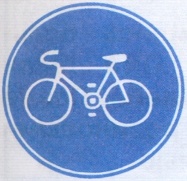 иллюстрация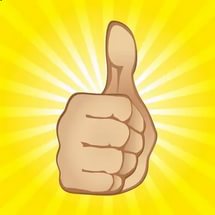 Фрагменты Приложение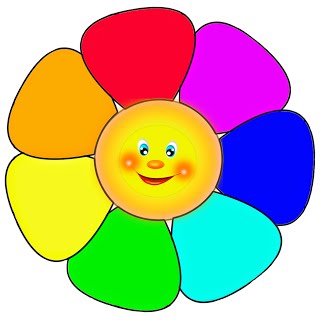 Слайды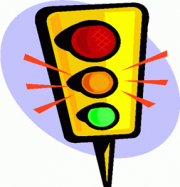 Ресурс с текстом заданияМузыкальное сопровождение – минусовка песни «Я буду долго гнать велосипед»автор – Александр Барыкин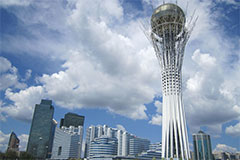 Ресурс «Текст для выполнения задания»таблица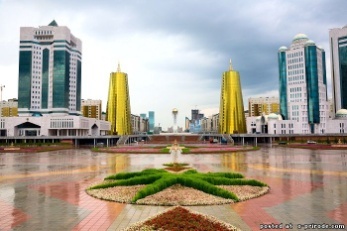 Ресурс «Текст для выполнения задания»таблица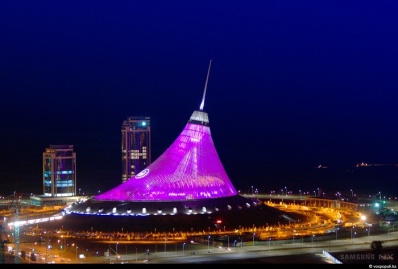 Ресурс «Текст для выполнения задания»таблица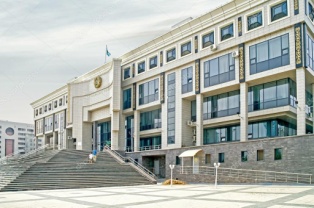 Ресурс «Текст для выполнения задания»таблица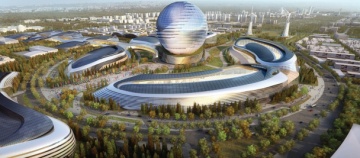 Ресурс «Текст для выполнения задания»таблица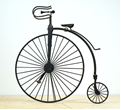 Ресурсы с творческим заданием для группРесурсы поддержки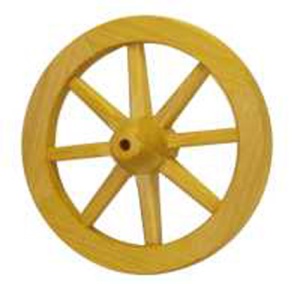 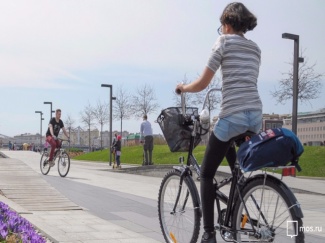 Дополнительная информацияДополнительная информацияДополнительная информацияДополнительная информацияДополнительная информацияДополнительная информацияДополнительная информацияДополнительная информацияДифференциация – каким образом вы планируете представить закрепление темы? Как вы планируете озадачивать более сильных учащихся?Дифференциация – каким образом вы планируете представить закрепление темы? Как вы планируете озадачивать более сильных учащихся?Дифференциация – каким образом вы планируете представить закрепление темы? Как вы планируете озадачивать более сильных учащихся?Оценивание – как вы планируете проверить обучение учеников?Оценивание – как вы планируете проверить обучение учеников?Межпредметные связи
Проверка здоровья и безопасности
Информационно-коммуникационные технологии
ЦенностиМежпредметные связи
Проверка здоровья и безопасности
Информационно-коммуникационные технологии
ЦенностиМежпредметные связи
Проверка здоровья и безопасности
Информационно-коммуникационные технологии
Ценности•Дифференцированное задание по степени сложности представлено на этапе послетекстовой подготовки в индивидуальном задании по уровням А В С•Дифференцированное задание представлено в ресурсе домашнего задания •По уровню познавательной активность (стратегии активного обучения)•Дифференцированное задание по степени сложности представлено на этапе послетекстовой подготовки в индивидуальном задании по уровням А В С•Дифференцированное задание представлено в ресурсе домашнего задания •По уровню познавательной активность (стратегии активного обучения)•Дифференцированное задание по степени сложности представлено на этапе послетекстовой подготовки в индивидуальном задании по уровням А В С•Дифференцированное задание представлено в ресурсе домашнего задания •По уровню познавательной активность (стратегии активного обучения)Метод оценивания «Светофор», взаимооценивание  «Колесо удачи», оценивание учителем «Большой палец»,обратная связь,  комментарии учителя, рефлексия «Дорожные знаки»Метод оценивания «Светофор», взаимооценивание  «Колесо удачи», оценивание учителем «Большой палец»,обратная связь,  комментарии учителя, рефлексия «Дорожные знаки»Связь с географией, историей, музыкой, самопознанием, культурологией.КТК Физическая минутка.Патриотизм, историко-культурное наследие, любовь к Родине, эстетические воззрения.Связь с географией, историей, музыкой, самопознанием, культурологией.КТК Физическая минутка.Патриотизм, историко-культурное наследие, любовь к Родине, эстетические воззрения.Связь с географией, историей, музыкой, самопознанием, культурологией.КТК Физическая минутка.Патриотизм, историко-культурное наследие, любовь к Родине, эстетические воззрения.Типы речиТипы речиТипы речиТипы речиТипы речиОписание ПовествованиеРассуждениеЦель: описать предмет или явлениеЦель: описать предмет или явлениеЦель:рассказать о последовательности действийЦель:рассказать о последовательности действийОбъяснить причины событий или явленийОбъяснить причины событий или явленийКакой предмет?Какие признаки для него характерны?Имена прилагательныеВременные формы глаголаЧто произошло?Что делали?Почему?В чём причина?Из-за чего?Средства связиВо-первыхВо-вторыхВ-третьихИтак